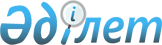 Об оказании социальной помощи отдельным категориям нуждающихся граждан
					
			Утративший силу
			
			
		
					Решение маслихата Алтынсаринского района Костанайской области от 28 октября 2011 года № 336. Зарегистрировано Управлением юстиции Алтынсаринского района Костанайской области 17 ноября 2011 года № 9-5-131. Утратило силу решением маслихата Алтынсаринского района Костанайской области от 19 марта 2013 года № 89

      Сноска. Утратило силу решением маслихата Алтынсаринского района Костанайской области от 19.03.2013 № 89 (вводится в действие по истечении десяти календарных дней после дня его первого официального опубликования).      В соответствии с подпунктом 15) пункта 1 статьи 6 Закона Республики Казахстан от 23 января 2001 года "О местном государственном управлении и самоуправлении в Республике Казахстан", Стандартом государственной услуги "Назначение и выплата социальной помощи отдельным категориям нуждающихся граждан по решениям местных представительных органов", утвержденным постановлением Правительства Республики Казахстан от 7 апреля 2011 года № 394 Алтынсаринский районный маслихат РЕШИЛ:



      1. Оказать социальную помощь:



      1) инвалидам всех категорий, без учета доходов, на оперативное лечение по фактическим затратам, единовременно, не более 50 месячных расчетных показателей;



      2) лицам из семей, имеющих среднедушевой доход ниже величины прожиточного минимума по Костанайской области за квартал, предшествующий кварталу обращения, на бытовые нужды, единовременно, в размере 7 месячных расчетных показателей;



      3) лицам из малообеспеченных семей на погребение несовершеннолетних детей, единовременно, в размере 15 месячных расчетных показателей;



      4) лицам из семей, имеющих среднедушевой доход ниже величины прожиточного минимума по Костанайской области за квартал, предшествующий кварталу обращения, на погребение умерших родственников, на день смерти зарегистрированных в качестве безработных в государственном учреждении "Отдел занятости и социальных программ Алтынсаринского района" (далее – уполномоченный орган по вопросам занятости), единовременно, в размере 20 месячных расчетных показателей;



      5) участникам и инвалидам Великой Отечественной войны ко Дню Победы в Великой Отечественной войне, единовременно, в размере 5 месячных расчетных показателей;



      6) лицам, приравненным по льготам и гарантиям к участникам и инвалидам Великой Отечественной войны ко Дню Победы в Великой Отечественной войне, а также другим категориям лиц приравненных по льготам и гарантиям к участникам войны ко Дню Победы в Великой Отечественной войне, единовременно, в размере 2 месячных расчетных показателей;



      7) лицам, больным заразной формой туберкулеза, выписанным из специализированной противотуберкулезной медицинской организации, без учета доходов, на дополнительное питание, единовременно, в размере 10 месячных расчетных показателей;



      8) молодежи из семей со среднедушевым доходом ниже величины прожиточного минимума установленного по Костанайской области за квартал, предшествующий кварталу обращения, молодежи, относящейся к социально уязвимым слоям населения, продолжающей обучение за счет средств местного бюджета, для возмещения расходов, связанных с получением технического и профессионального, послесреднего или высшего образования, по фактическим затратам на оплату обучения в организации образования, за исключением лиц, являющихся обладателями государственных образовательных грантов, получателями иных выплат из государственного бюджета, направленных на оплату обучения в организациях образования;



      9) участникам и инвалидам Великой Отечественной войны на бытовые нужды, ежемесячно в размере 4 месячных расчетных показателей;



      10) лицам, приравненным по льготам и гарантиям к участникам и инвалидам Великой Отечественной войны, а также другим категориям лиц, приравненным по льготам и гарантиям к участникам войны, на бытовые нужды, ежемесячно, в размере 2,5 месячных расчетных показателей.



      2. Определить перечень документов, необходимых для получения государственной услуги "Назначение и выплата социальной помощи отдельным категориям нуждающихся граждан по решениям местных представительных органов", согласно приложению к настоящему решению.



      3. Настоящее решение вводится в действие по истечении десяти календарных дней после дня его первого официального опубликования.      Председатель

      внеочередной сессии                        В. Максимова      Секретарь

      районного маслихата                        Т. Кульмагамбетов      СОГЛАСОВАНО:      Начальник государственного

      учреждения "Отдел занятости и

      социальных программ акимата

      Алтынсаринского района"

      ____________________ Л. Чиркова

Приложение          

к решению маслихата     

от 28 октября 2011 года  

№ 336             Перечень документов, необходимых для получения

государственной услуги "Назначение и выплата социальной помощи

отдельным категориям нуждающихся граждан по решениям

местных представительных органов"

      1. Обязательные документы:



      1) заявление потребителя, обратившегося за социальной помощью;



      2) документ, удостоверяющий личность получателя, для несовершеннолетних получателей – свидетельство о рождении;



      3) свидетельство налогоплательщика получателя;



      4) документ, подтверждающий регистрацию по месту жительства получателя;



      5) документ, подтверждающий наличие банковского счета получателя;



      6) при обращении законного представителя получателя, прилагаются документ, удостоверяющий личность и документ, подтверждающий полномочия законного представителя.



      2. Дополнительные документы:



      1) для инвалидов всех категорий, без учета доходов, на оперативное лечение по фактическим затратам:

      документ, подтверждающий социальный статус потребителя;

      документ, подтверждающий затраты на лечение;



      2) для лиц из семей, имеющих среднедушевой доход ниже величины прожиточного минимума по Костанайской области за квартал, предшествующий кварталу обращения, на бытовые нужды:

      сведения о доходах лица (семьи) за квартал, предшествующий кварталу обращения;



      3) для лиц из малообеспеченных семей на погребение несовершеннолетних детей:

      сведения о доходах лица (семьи) за квартал, предшествующий кварталу обращения;

      свидетельство о смерти;



      4) для лиц из семей, имеющих среднедушевой доход ниже величины прожиточного минимума за квартал, предшествующий кварталу обращения, на погребение умерших родственников, на день смерти зарегистрированных в качестве безработных в уполномоченном органе по вопросам занятости:

      сведения о доходах лица (семьи) за квартал, предшествующий кварталу обращения;

      свидетельство о смерти;

      документ, подтверждающий родственные отношения;



      5) для участников и инвалидов Великой Отечественной войны ко Дню Победы в Великой Отечественной войне:

      документ, подтверждающий социальный статус потребителя, в случае если данный гражданин не состоит на учете в уполномоченном органе;



      6) для лиц, приравненных по льготам и гарантиям к участникам и инвалидам Великой Отечественной войны, а также других категорий лиц, приравненных по льготам и гарантиям к участникам войны ко Дню Победы в Великой Отечественной войне:

      документ, подтверждающий социальный статус получателя, в случае если данный гражданин не состоит на учете в уполномоченном органе;



      7) для лиц больных заразной формой туберкулеза, выписанных из специализированной противотуберкулезной медицинской организации, без учета доходов, на дополнительное питание:

      справка из соответствующей медицинской организации, подтверждающая нахождение на лечении;



      8) для молодежи из семей со среднедушевым доходом ниже величины прожиточного минимума установленного по Костанайской области за квартал, предшествующий кварталу обращения, молодежи, относящейся к социально уязвимым слоям населения, продолжающая обучение за счет средств местного бюджета, для возмещения расходов, связанных с получением технического и профессионального, послесреднего или высшего образования по фактическим затратам на оплату обучения в организации образования, за исключением лиц, являющихся обладателями государственных образовательных грантов, получателями иных выплат из государственного бюджета, направленных на оплату обучения в организациях образования:

      для молодежи из семей со среднедушевым доходом ниже величины прожиточного минимума, сведения о доходах (получателя) семьи за квартал, предшествующий кварталу обращения;

      документ, для молодежи, относящейся к социально уязвимым слоям населения, подтверждающий социальный статус получателя;

      документ, подтверждающий место учебы и размер оплаты обучения за учебный год, выданный соответствующим учебным заведением;

      документ, подтверждающий оплату за обучение;



      9) для участников и инвалидов Великой Отечественной войны на бытовые нужды:

      документ, подтверждающий социальный статус получателя, в случае если данный гражданин не состоит на учете в уполномоченном органе;



      10) для лиц, приравненных по льготам и гарантиям к участникам и инвалидам Великой Отечественной войны, а также других категорий лиц, приравненных по льготам и гарантиям к участникам войны, на бытовые нужды:

      документ, подтверждающий социальный статус получателя, в случае если данный гражданин не состоит на учете в уполномоченном органе;



      3. Документы предоставляются в копиях и подлинниках для сверки, после чего подлинники документов возвращаются заявителю в день подачи заявления.



      4. В случае, предусмотренном подпунктом 4) пункта 1 настоящего решения, уполномоченный орган по вопросам занятости проверяет регистрацию в качестве безработного.
					© 2012. РГП на ПХВ «Институт законодательства и правовой информации Республики Казахстан» Министерства юстиции Республики Казахстан
				